Minutes from Travel Plan meeting14th December 2018AgendaExplain the aims of the school travel planDiscuss existing practice to promote safer, active and sustainable travel to school.Travel issues in and around the schoolDunblane Primary School Action plan for 2019Explain the aims of the school travel planShirley explained that the purpose of the meeting was to update the School’s Travel Plan.  She explained that the purpose of the school travel plan is –To encourage pupils and staff to walk, cycle or scoot to school.To ensure that everyone in the community is aware of safe routes to walk or cycle to school.To provide everyone with safe cycle and walking routes to Dunblane Primary School.To reduce the number of cars which park in inappropriate places around the school.To raise awareness of the benefits of walking, cycling or scooting to school. Discuss existing practice to promote safer, active and sustainable travel to school.Shirley explained some of the things that we already do at Dunblane Primary School to promote safer, active and sustainable travel to school.  This included – The school has a citizenship group called the JRSO’S (Junior Road Safety Officers) who look at travel in the local area.  Three representatives are at today’s meeting and they will take the ideas and the action plan back to the JRSO citizenship group.The whole school participate in the Brake Road Safety week in January.  It was mentioned that although Road Safety takes place all year round we do have some focus weeks.The whole school participates in the Living Streets Walk to School week in May using the Travel trackers.  These Travel Trackers are also used with classes during health fortnight –3rd-14th June 2019.  Shirley explained that some people have suggested that we do this daily but with lunch choices and other matters in the morning this is not possible.  It was discussed that children who walk to school should have privileges such as coming into school via the front door.  (ACTION – The JRSO reps will ask the children what they would see as a manageable incentive.)The school had a walking us which had 5 different starting positions from around Dunblane.  The walking bus from Montgomery Cres stopped as parents didn’t feel confident crossing a group of children over the Old Doune Rd.  There has also been a lack of parental volunteers to run the walking bus (ACTION – In the New Year try to get the walking us up and running on a Wednesday)The hands up survey takes place every September.  It was suggested that this takes place twice a year.  It would also be useful for the High School to complete a hands up survey to see how they children travel to school. Questions to include in the High School survey could be –How to you get to school.Could you walk to school?What is your experience of crossing the Old Doune Road?Do you have any ideas how it could be made safer?(Action – Hands Up Survey in February.  Shirley to contact the High School about taking part in a similar survey).Teachers are aware of the Living Street resources.2 uncovered cycle racks are in the school grounds.  It was discussed that better bike racks might encourage more children to cycle to school.  A shelter would be better protection for the bikes but Tom mentioned that this might encourage people to “Hang out” in the school ground at weekends as they would have a shelter.  A bike rack that covers the bikes and locks would be a better solution. (Shirley, with the help of Andrea will look into grants for bike shelters).  Here is an example of the type of shelter we would like –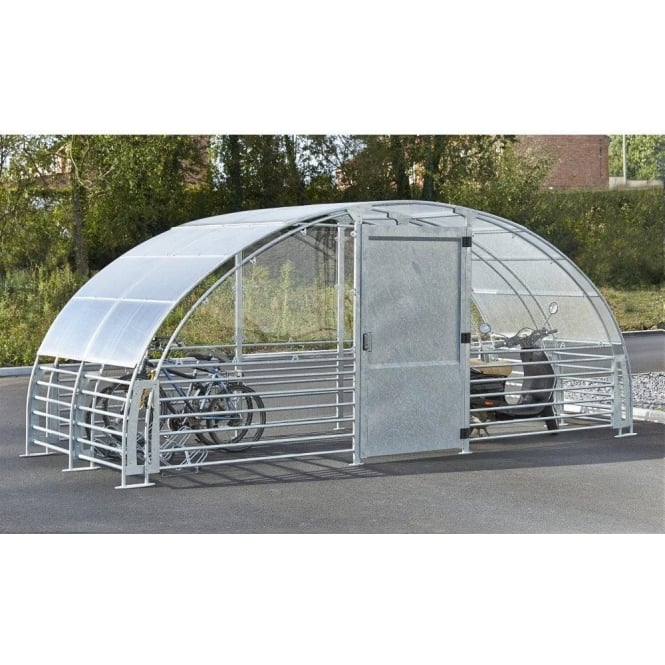 Cycle training through Bikeability is delivered to all Primary 5 pupils.  This is part of the school day and all Primary 5 pupils are part of this training for Bikeability level 1 and 2.  Previously this was an afterschool club and 16/85 children attended.  Now all Primary 5 children do Bikeabilty 1 and 2.  However, despite this we have not over the years seen a huge increase in the number of children who cycle to school.  Often the bike rack only has 2 or 3 bikes in it.  A better shelter might improve this.  It was also suggested that as part of the Bikeability course children could plan and go on the safest cycle route to their home with the Bikeability instructors.  Some of the routes for the children to use to cycle to school are busy and not safe.  The traffic around the High School can also be too fast.  Mark Ruskell is currently trying to get a speed limit of 20mph through Parliament.  (ACTION – Andrea to talk to the Bikeability instructors about including this in the programme.  In the New Year Bridget will provide the school with 400 Green Travel Maps for the children to use to map their best routes to walk/cycle to school.)Introduction of Play on pedals for Nursery children.Travel issues in and around the schoolA major concern at the moment for parents and residents is the volume of traffic going to the High School and the lack of a safe place for children to cross.  Shirley met recently with Carolyn Fraser, Senior Road Safety & Traffic Management Engineer from the Council along with Stuart McKay, Dunblane High Head Teacher and 2 members of the High School Parent Council.  Carolyn explained that the Old Doune Rd would no longer be getting the zebra crossing which had been planned.  Instead traffic calming would be installed and Shirley has a simple drawing of what this would look like (Appendix 19 in School Travel Plan).  The new system will have no white lines to mark the middle of the road, no-one will have priority and the hope is that this will cause more of a back log of traffic that parents will think twice about driving their child to the main entrance of the High School.  Susan Morris reported that a shared space scheme engineered in Oban had been removed due to road safety issues.  Further information: https://www.transport.gov.scot/media/41337/macs-report-on-shared-spaces-seminar.pdf Tom Reid, who lives close to the Old Doune Road has witnessed several near misses.  Residents find this type of operation frustrating, this is a heavily build up residential area and causes more congestions.  The school has concerns as there will still be no safe place for the children to cross such as a zebra crossing.  The children don’t have the right of way. Fiona Plumtree thought that this system would encourage drives to speed up.  Everyone agreed a zebra crossing was what would be needed to slow drivers down.  Speed bumps might also be helpful to slow traffic down.  This work is due to take place in January.  (ACTION – Shirley to share these minutes with Carolyn Fraser  ACHIEVED)It was agreed that the mind set of High School parents needs to change.  Teachers are driving to school but a lot of the traffic is parents taking their children to the school entrance.  A small number of children at the High School live out with the catchment area and therefore need to be driven to school.  All children at the High School don’t have lockers or pegs for wet jackets.  A drop off area on Wallace Road (which is currently a grass embankment) could help for parents to drop off their children and go.  This would stop traffic going up and down the Old Doune Road. The JRSO group both at the High School and the Primary School should have a big push on getting children to use the park and stride options.  The Primary School and High School should identify park and stride places such as Tesco’s and The Westlands.  The JRSO groups could create leaflets which encourage people to Park and Stride and include how many steps it is from the drop off area to the school, how many calories would they burn etc.  Signage around the village saying – Could you have used Park and Stride today? Might be useful.  (ACTION – JRSO group to work with the High School to create this information.  Once created it should be shared to all parents and feature in the Wire.)Ester Harrington suggested encouraging the High School children to complete a Pedometer challenge giving them an incentive to walk to school. A community event such as The Big Walk would be good for children to see the benefits of walking to school.  This could be part of Dunblane Primary’s health fortnight.  (ACTION – Shirley to discuss this with Stuart McKay.  Andrea to inform us about possible grants to get the pedometers with. Andrea to provide Shirley with Big Walk information.)Alex Dobson also has concerns about the volume of traffic on the Doune Road making it a challenge for children walking to school from Grant Drive and Montrose way.  Clare Home is located in Doune Rd and the home only has 6 car park spaces resulting in workers and visitors parking on the pavement of the Doune Rd.  Andrea thought that she read somewhere that there are plans for a zebra crossing on the Doune Rd. Bins get emptied on a Monday so this can also cause overcrowding on the pavements and walkers having to walk on the road.   (ACTION – Andrea will check if there are plans for a zebra crossing on the Doune Rd). Traffic around the Primary School is busy.  People park on the pavements, yellow zig zag lines, double yellow lines and some cars can be driving too fast.  Speed signs near to the schools which flash what speed the cars are doing might be helpful.  A visible marking such as a scarecrow figure in a school uniform, a string of dolls, a dummy of a child in uniform etc close to the kids club entrance might be powerful. (ACTION – JRSO group to look into these)The lollipop people are not always reliable as they can be off sick.  Some sort of crossing where the lollipop person stands would be helpful.One issue around the Primary and High School is the volume of cars.  As part of the Transition programme for all primary 7’s they could get in a consultant to work with the children to look at planning their journey to school safely whether this be walking, cycling, scooting or park and stride.  (ACTION - Andrea to notify Shirley of possible grants to support the delivery of this.)Another issue identified around the school is the running of engines.  The JRSO group could make people aware of the dangers of this by talking to drivers, making posters or writing articles for the in the school newsletter of The Wire. (ACTION – Speak to the JRSO group about creating posters, articles and talking to parents who might be running engines.)The children representing the JRSO group were able to tell us that recently the police came to talk to them.  The police advised the group to make parking tickets and pout these on cars inappropriately parked.  Keep parents informed at all time and regularly put information in The Wire about issues in the area. (ACTION – JRSO group to write articles for the Wire and school newsletter.  Shirley to put out the key messages following this meeting to all parents and cluster schools.)The big field in the school grounds is wet and muddy.  A path around the side of the field might encourage more families to walk.Dunblane Primary School Action plan for 2019ACTION PLAN - January 2019 – January 2020Next Meeting – May 2019NameRolePresentBridget ClarkeInvolved with green maps and safe routesYesShirley GallivanChairDepute Head Teacher at DPSYesFiona PlumtreeCommunity CouncillorYesEster HarringtonParentYesTom ReidResident and grandparentFormer Police Super IntendantYesSusan Morris Parent and Behavioural ScientistFormer Member of Mobility and Access Committee for Scotland advising Scottish Ministers on transport accessibility issuesYesClaire HarleyParentYesAndrea Partridge ParentWorks for Smarter Choices, Smarter PlacesYesAlex DobsonParentYesLily FeaksPupilYesMaisie McLachlanPupilYesHannah ScottPupilYesAnn Marie SinclairParentYesAction PointHow will we achieve it?Responsibility /date to be completedHow will we know it has been achieved?Encourage Pupils to walk to School-JRSO group to do a presentation at assembly about the benefits of walking to school.- Try to get parents on board to support with the walking bus. - Identify and promote appropriate park and stride places for the school and share this with parents in a leaflet. Pupils can calculate the number of kms/calories/steps from each park and stride place. This can also be shared in The Wire.  Encourage the High School to do a similar task-JRSO’s to send out a homework task for parents and children to complete – this will be a video to watch about walking to school-The Living Streets Travel Tracker can be used as part of Helth fortnight and at other times to encourage pupils to walk/cycle/scoot or use park and stride.  This can be linked to earning travel tracker incentives, JRSO’s to decide what these might be.-Participate in walk to school month – Health Fortnight use the Living Streets Travel Tracker with a certificates for the winning class.  This will be used in health fortnight- Lollipop person to continue to help pupils across the road on the Doune Road and Old Doune Road. -Continue to remind parent of considerate parking around the school.  Possible parking tickets/articles in newsletters by JRSO-As part of the curriculum pupils will be education in how to walk safely to school and reminded of the green cross code.-Complete the whole school hands up survey twice a year – Sept and Feb.-Encourage the High School to complete a similar hand up survey but more detailed.-Encourage the Primary School and High School to complete a pedometer challenge.All cluster schools to participate in the Big WalkCitizenship group JRSO group JRSO GroupDHSJRSO GroupTeacherParent’sClass Teachers JRSOWhole School Lollipop PeopleJRSOOngoingJRSO’s to organiseDHSDHSJRSOPupils to keep safe when walking and cycling to and from school-JRSO group to do a presentation at assembly before the clocks change about being seen in the dark- Have a Be Safe Be Seen day where pupils wear bright clothes.-The areas identified in the traffic survey monkey to be made safer. For example Doune Road and Old Doune Road-Police in during health fortnight to talk to p1-4 pupils about road safety.-School car park not be accessed between 8.30 -9.15AM, 12.15 – 1.15PM and 2.45 – 3.30PM, The janitor will do regular checks and stop parents entering the school car park at 8.30AM and 2.45PM.-Ensure that the roads around the school are safe and all parent feel comfortable allowing their children to walk to school.-As part of Bikeability training pupils will be guided on routes to use depending on where they live.-As part of transition time is taking looking at maps and planning safe routes to walk.-Bridget to provide maps for school children so classes can look at similar tasks.-Visible markings so parents think about where they are parking  (Posters, scarecrow…)JRSO in Dec/JanAs aboveCouncilPoliceJanitorBikeability trainersAndrea/Mrs Allan/DHSBridgetJRSOEncourage pupils to cycle to school-All children in Primary 5 will complete Bikeability level 1 which will include a full check of their bike with Dr Bike-All pupils in Primary 5 will complete Bikeability Level 2-The nursery will start the Play on pedals Initiative-Look for grants to get a good, covered, lockable shelter for bikes and scooters.P5’s and Paretn helpersMarch and Health FortnightNurseryAndreaEncourage pupils scoot to school--Look for grants to get a good, covered, lockable shelter for bikes and scooters.- Hold a scoot to school week during health fortnightWhen encouraging park and stride also encourage park and scoot.AndreaJRSOJRSO’sEncourage families to Park and Stride to School- Identify and promote appropriate park and stride places for the school and share this with parents in a leaflet. Pupils can calculate the number of kms/calories/steps from each park and stride place.Encourage the High School to do something similarAdvertise this using newsletters/the Wire.JRSO’sDHSEncourage parents to be responsible road users and think of others when parking-Regular articles in school and The Wire about being responsible road users.-Purchase triangular signs which will be put out every morning and night stating that this is an unsafe place to park.-School car park not be accessed between 8.30 -9.15AM, 12.15 – 1.15PM and 2.45 – 3.30PM, the signs will be put out every morning in the visitors car park and kids club entrance. The janitor will also do spot checks-Posters in the hot sport areas to deter parents from parking there.-JRSO group to make poster, talk to parents, write articles about turning off engines.Monthly newsletterJanitor / DailyJanitorOngoing JRSO’sJRSO